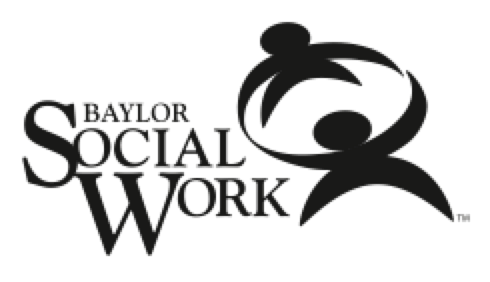 Doodle Cheat SheetFor Group SchedulingName: 			Doodle Use:			to create a poll for scheduling group meetingsWebsite:		http://doodle.comFormat:		onlineDevices:		Mac/PCNeeds:			deviceCost:			free (upgradable)Skill Level:		low/intermediateVideo Tutorial:	http://www.youtube.com/watch?v=KR8QLDSba7s Steps:Click at the top right of the website to Create User-Account.You can either Schedule an Event or Make a Choice.Follow the online instructions.